Анкета для родителей «Отношение родителей (законных представителей) детей раннего и дошкольного возрастов, посещающих ДОО к содержанию и внедрению ФОП ДО»Вопросы1.Из каких источников Вы узнали о введении Федеральной образовательной программы дошкольного образования (далее ФОП ДО)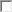 Ничего не знаюиз личной беседы с воспитателем был информирован на родительскомсобрании увидел информацию на сайтеузнал из других источников Свой вариант2.На сколько полно Вы информированы о содержании ФОП ДО в целом? информирован достаточно полноИнформирован недостаточновообще не информирован свой вариант3.Как вы относитесь к переходу на ФОП ДОположительно нейтральноотрицательноостались вопросы4.Как Вы относитесь к ведению ФОП ДО в целом? положительноотрицательнонейтрально Свой вариант5.Участвуете ли вы в реализации задач программы МБДО Первомайский д/с «Солнышко» да , активноиногданет Свой вариант6.Планируете ли Вы продолжить знакомство с материалами ФОП ДО самостоятельно? данетне знаю свой вариантСпасибо за участие!